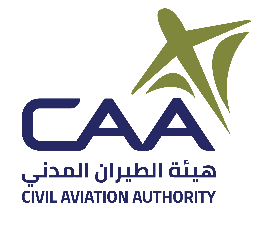 Air Navigation Safety Department (ANSD)Form 171-1 Application for Aeronautical Telecommunication Service ProviderTYPE OF APPLICATIONTYPE OF APPLICATIONTYPE OF APPLICATIONTYPE OF APPLICATIONTYPE OF APPLICATIONTYPE OF APPLICATIONTYPE OF APPLICATIONTYPE OF APPLICATIONTYPE OF APPLICATIONINITIALRENEWALRENEWALRENEWALAMENDMENTAMENDMENTPERSONAL DATAPERSONAL DATAPERSONAL DATAPERSONAL DATAPERSONAL DATAPERSONAL DATAPERSONAL DATAPERSONAL DATAPERSONAL DATAPERSON/COMPANY NAMEPERSON/COMPANY NAME:::::::REGISTERED ADDRESSREGISTERED ADDRESS:::::::CEO / ACCOUNTABLE MANAGERCEO / ACCOUNTABLE MANAGER:::::::POST ADDRESSPOST ADDRESS:::::::TELEPHONE NUMBERTELEPHONE NUMBER:::::::FAX NUMBERFAX NUMBER:::::::EMAILEMAIL:::::::WEBSITEWEBSITE:::::::OPERATION DETAILS TO BE CERTIFIEDOPERATION DETAILS TO BE CERTIFIEDOPERATION DETAILS TO BE CERTIFIEDOPERATION DETAILS TO BE CERTIFIEDOPERATION DETAILS TO BE CERTIFIEDOPERATION DETAILS TO BE CERTIFIEDOPERATION DETAILS TO BE CERTIFIEDOPERATION DETAILS TO BE CERTIFIEDOPERATION DETAILS TO BE CERTIFIEDLOCATION OF PROPOSED PART 171 OPERATIONLOCATION OF PROPOSED PART 171 OPERATION:::::::COORDINATE LOCATION (WGS 84)COORDINATE LOCATION (WGS 84):::::::AT/RN SERVICE TO BE PROVIDED.……………………….……………………….……………………….……………………….AT/RN SERVICE TO BE PROVIDED.……………………….……………………….……………………….……………………….:::LOCATION AND COVERAGE OF EACH SERVICE………………………………..………………………………..………………………………..………………………………..LOCATION AND COVERAGE OF EACH SERVICE………………………………..………………………………..………………………………..………………………………..LOCATION AND COVERAGE OF EACH SERVICE………………………………..………………………………..………………………………..………………………………..:PROPOSED COMMENCEMENT DATEPROPOSED COMMENCEMENT DATE:::::::DAILY HOURS OF SERVICEDAILY HOURS OF SERVICE:::::::MANUAL OPERATIONMANUAL OPERATION:	YES		NO:	YES		NO:	YES		NO:	YES		NO:	YES		NO:	YES		NO:	YES		NOLIST OF NON-COMPLIANCE WITH CAR 171 AND OTHER RELATED ICAO DOCSLIST OF NON-COMPLIANCE WITH CAR 171 AND OTHER RELATED ICAO DOCSLIST OF NON-COMPLIANCE WITH CAR 171 AND OTHER RELATED ICAO DOCSLIST OF NON-COMPLIANCE WITH CAR 171 AND OTHER RELATED ICAO DOCSLIST OF NON-COMPLIANCE WITH CAR 171 AND OTHER RELATED ICAO DOCSLIST OF NON-COMPLIANCE WITH CAR 171 AND OTHER RELATED ICAO DOCSLIST OF NON-COMPLIANCE WITH CAR 171 AND OTHER RELATED ICAO DOCSLIST OF NON-COMPLIANCE WITH CAR 171 AND OTHER RELATED ICAO DOCSLIST OF NON-COMPLIANCE WITH CAR 171 AND OTHER RELATED ICAO DOCSCAR 171 AND ANNEX 10ATTACHED LIST IF INSUFFICIANT SPACECAR 171 AND ANNEX 10ATTACHED LIST IF INSUFFICIANT SPACECAR 171 AND ANNEX 10ATTACHED LIST IF INSUFFICIANT SPACECAR 171 AND ANNEX 10ATTACHED LIST IF INSUFFICIANT SPACEDETAILS AND REASON FOR NON-COMPLIANCEDETAILS AND REASON FOR NON-COMPLIANCEDETAILS AND REASON FOR NON-COMPLIANCEDETAILS AND REASON FOR NON-COMPLIANCEDETAILS AND REASON FOR NON-COMPLIANCESTATEMENTSTATEMENTSTATEMENTSTATEMENTSTATEMENTSTATEMENTSTATEMENTSTATEMENTSTATEMENTON BEHALF OF……………………………………………, I HEREBY APPLY FOR CERTIFICATION OF AERONAUTICAL TELECOMMUNICATIO/RADIO NAVIGATION SERVICE PROVIDERSIGNATURE………………………………	DATE………….../……….../…………...ON BEHALF OF……………………………………………, I HEREBY APPLY FOR CERTIFICATION OF AERONAUTICAL TELECOMMUNICATIO/RADIO NAVIGATION SERVICE PROVIDERSIGNATURE………………………………	DATE………….../……….../…………...ON BEHALF OF……………………………………………, I HEREBY APPLY FOR CERTIFICATION OF AERONAUTICAL TELECOMMUNICATIO/RADIO NAVIGATION SERVICE PROVIDERSIGNATURE………………………………	DATE………….../……….../…………...ON BEHALF OF……………………………………………, I HEREBY APPLY FOR CERTIFICATION OF AERONAUTICAL TELECOMMUNICATIO/RADIO NAVIGATION SERVICE PROVIDERSIGNATURE………………………………	DATE………….../……….../…………...ON BEHALF OF……………………………………………, I HEREBY APPLY FOR CERTIFICATION OF AERONAUTICAL TELECOMMUNICATIO/RADIO NAVIGATION SERVICE PROVIDERSIGNATURE………………………………	DATE………….../……….../…………...ON BEHALF OF……………………………………………, I HEREBY APPLY FOR CERTIFICATION OF AERONAUTICAL TELECOMMUNICATIO/RADIO NAVIGATION SERVICE PROVIDERSIGNATURE………………………………	DATE………….../……….../…………...ON BEHALF OF……………………………………………, I HEREBY APPLY FOR CERTIFICATION OF AERONAUTICAL TELECOMMUNICATIO/RADIO NAVIGATION SERVICE PROVIDERSIGNATURE………………………………	DATE………….../……….../…………...ON BEHALF OF……………………………………………, I HEREBY APPLY FOR CERTIFICATION OF AERONAUTICAL TELECOMMUNICATIO/RADIO NAVIGATION SERVICE PROVIDERSIGNATURE………………………………	DATE………….../……….../…………...ON BEHALF OF……………………………………………, I HEREBY APPLY FOR CERTIFICATION OF AERONAUTICAL TELECOMMUNICATIO/RADIO NAVIGATION SERVICE PROVIDERSIGNATURE………………………………	DATE………….../……….../…………...SERVICE (S)AIR NAVIGATION FACILITIESAIR NAVIGATION FACILITIESAIR NAVIGATION FACILITIESAIR NAVIGATION FACILITIESCOMMUNICATION SYSTEMCOMMUNICATION SYSTEMCOMMUNICATION SYSTEMCOMMUNICATION SYSTEMCOMMUNICATION SYSTEM	AERONAUTICAL BROADCAST SERVICE	  VOLMET ATIS	 AERONAUTICAL FIXED SERVICE	  DIRECT SPEECH	 AFTNAMHS	 AERONAUTICAL NAVIGATION SERVICE	  HF A/G	 VHF A/GUHF A/G   SSB VOICE RECORDERRADIO LINK   V-SAT   VHF DATA LINKVSCSNAVIGATION SYSTEMNAVIGATION SYSTEMNAVIGATION SYSTEMNAVIGATION SYSTEMNAVIGATION SYSTEM	GROUND BASED NAVIGATION   ILS CAT I ILS CAT.IIILS CAT III   MLS   PARCVOR   DVOR   DMENDB	SATELLITE BASED NAVIGATION   GBAS   GRASOTHERSURVEILLANCE RADAR AND COLLISION AVOIDANCE SYSTEMSURVEILLANCE RADAR AND COLLISION AVOIDANCE SYSTEMSURVEILLANCE RADAR AND COLLISION AVOIDANCE SYSTEMSURVEILLANCE RADAR AND COLLISION AVOIDANCE SYSTEMSURVEILLANCE RADAR AND COLLISION AVOIDANCE SYSTEM	PSR   SSR   MSSR   MSSR-MODE S	ADS-B   SMR   MLAT   OTHERAUTOMATION SYSTEMAUTOMATION SYSTEMAUTOMATION SYSTEMAUTOMATION SYSTEMAUTOMATION SYSTEM	RDPS   ADS PROCESSING   SIMULATOR & CBT ATC AUTOMATION	FDPS   CPDLC PROCESSING   AIS SYSTEMENVIRONMENTAL FACILITIESENVIRONMENTAL FACILITIESENVIRONMENTAL FACILITIESENVIRONMENTAL FACILITIESENVIRONMENTAL FACILITIES	MAIN POWER SUPPLY   GENERATOR    UPS	HVAC SYSTEM   FIRE ALARM & FIRE FIGHTING SYSTMREMARK:DATE…………………………………………...SIGNATURE: 